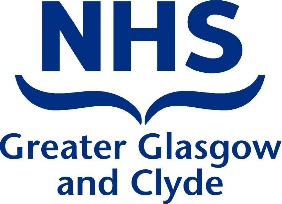 Financial Year20__ - 20__PoliciesIndividualRoles &Responsibilities AssignedIncidentReportProcess TrainingRecordsHealth & SafetyMeetingsRisk AssessmentsActionPlanQuarterly Workplace InspectionsAuditReviewAprilTo Managers ReviewProduce Plan Prepare Risk Register & Action Plans MayTo StaffManual Handling JuneCOSHHJulyReviewDSEAugustViolence and AggressionSeptemberReview ProgressOtherProduce  Submit to appropriate managerOctoberReviewNovemberDecemberJanuaryReviewFebruaryMarchReview